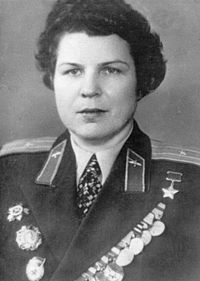 Никулина Евдокия Андреевна08.11.1917 – 23.03.1993  